UMTSHEZI MUNICIPALITY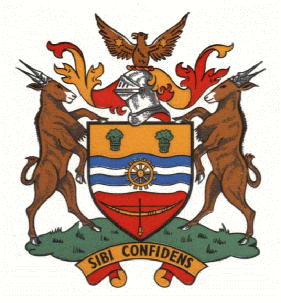 UMTSHEZI MUNISIPALITEITUMKHANDLU WASEMTSHEZINOTICE INVITING SUPPLIERS TO QUOTESuppliers are hereby invited to quote for the supply of the following:Qualified Electrical Company to Audit Bulk meters in Estcourt Network Ref. No. 08036Electrical suppliers to supply 35mm x 3 + 50mm Neutral Bundle Conductor + Streetlight Conductor total quantity 2000m.(4 Drums of 500m each) Ref.no. 08038Building Contractor to erect driveway at Sub 39 Broomcliffe Road as per Specification Ref.no. 05692.Submission due date: 23/10/2012 at 14:00For any queries please contact the following people:Rudo/Thomas/Shanton on the following number 036 342 7800/03Submissions to be made at the municipal finance Contact person: Hlengiwe Mthonti                   Tel: (036) 342 7845                  Fax: (036) 352 7898               Email: nobuhle@mtshezi.co.za